If I had been a little child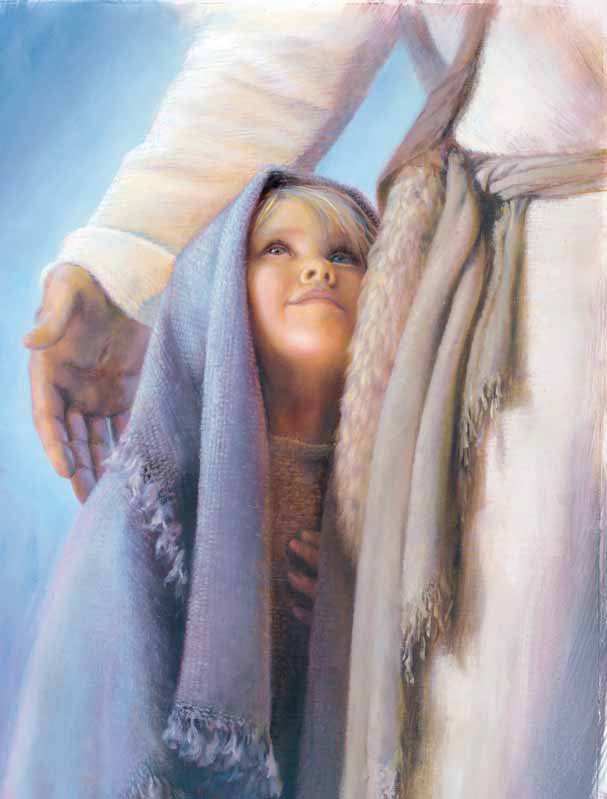 When Jesus lived on earthI would have liked to walk with Him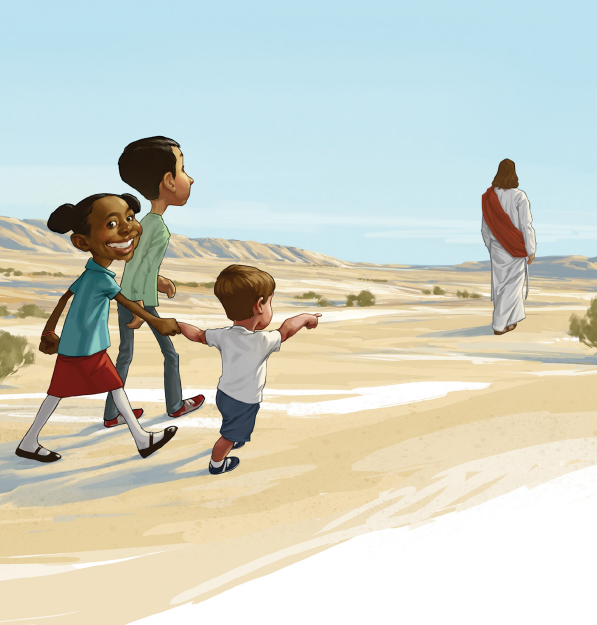 And listen to His wordsBut as I search the scriptures 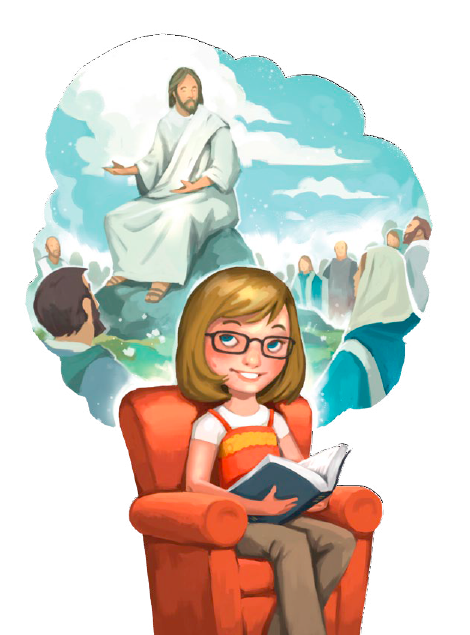 I can hear His words of peaceAnd if I listen with my heart 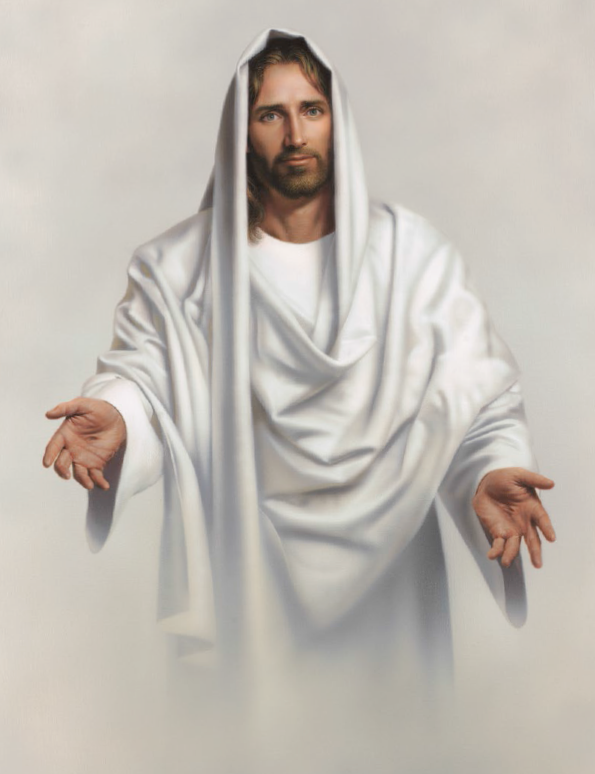 I hear the Savior’s voiceI hear a living prophet speak 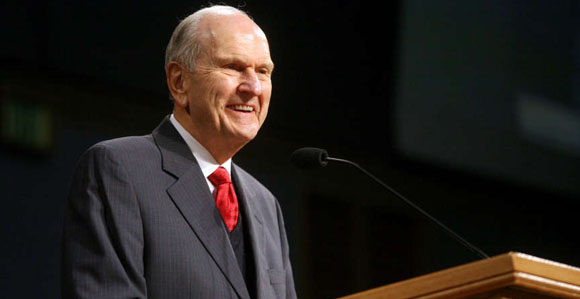 The things that Christ would sayIf He were here upon the earth 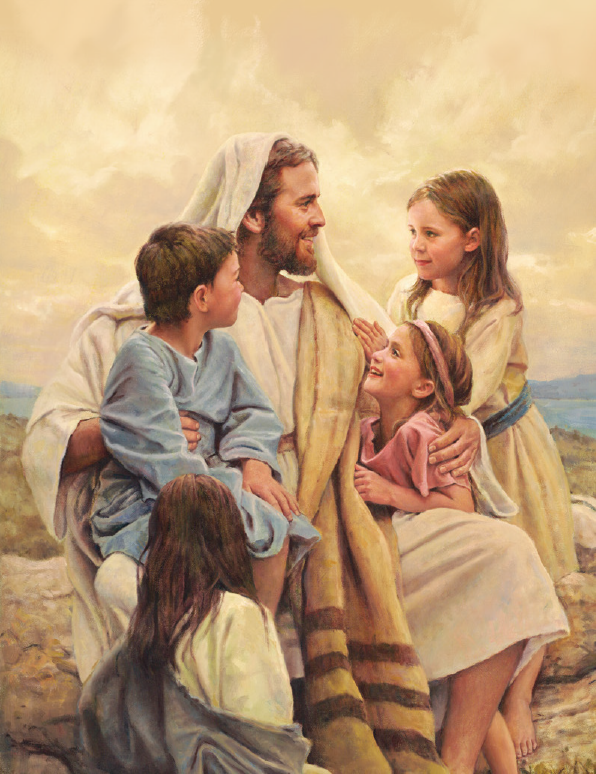 To talk with me todayThe prophet teaches how to live 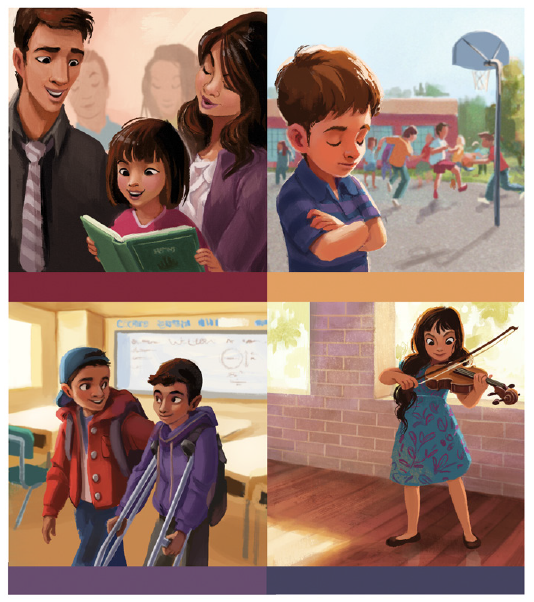 In righteousness and peaceAnd if I listen with my heart 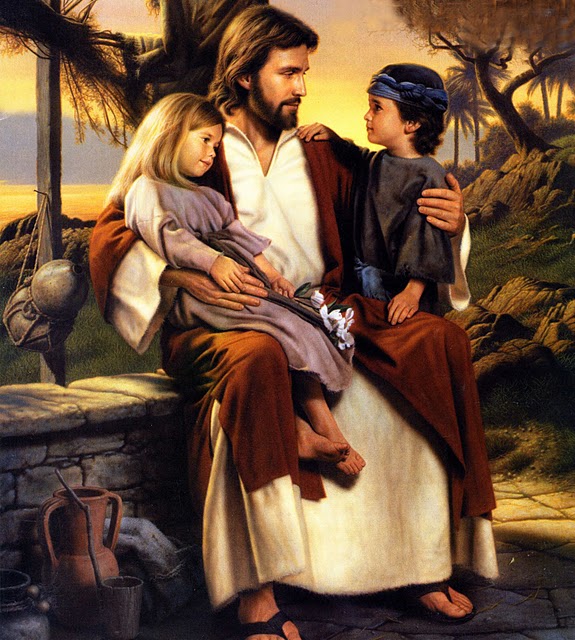 I hear the Savior’s voiceI feel the Holy Spirit 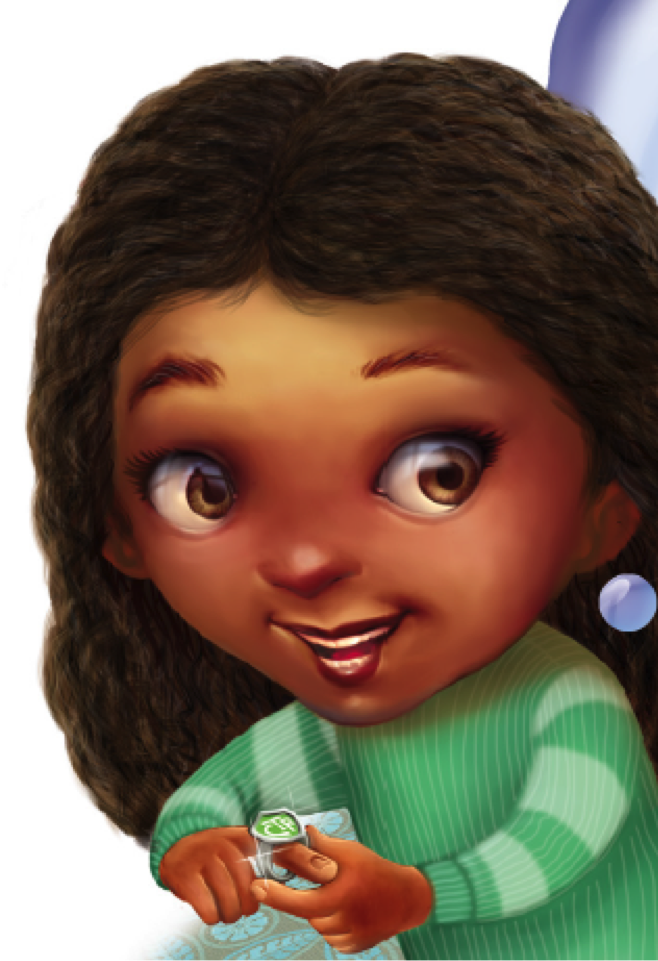 As He teaches truth and rightHe comforts me in times of need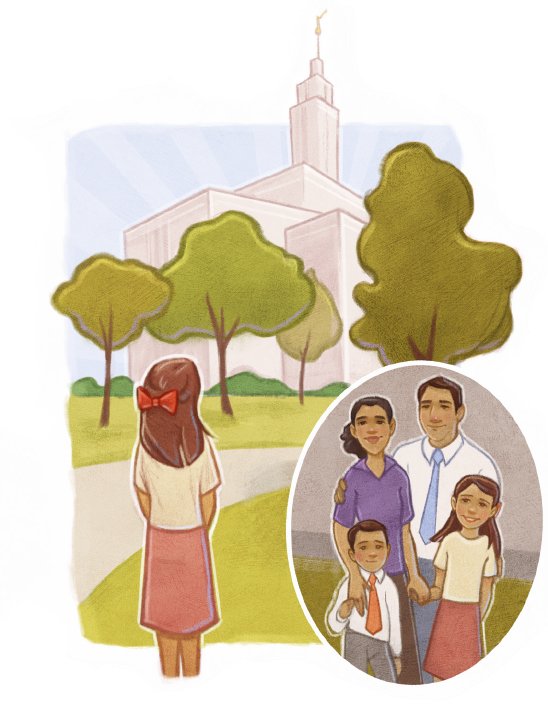  He testifies of ChristHe speaks to me in quiet ways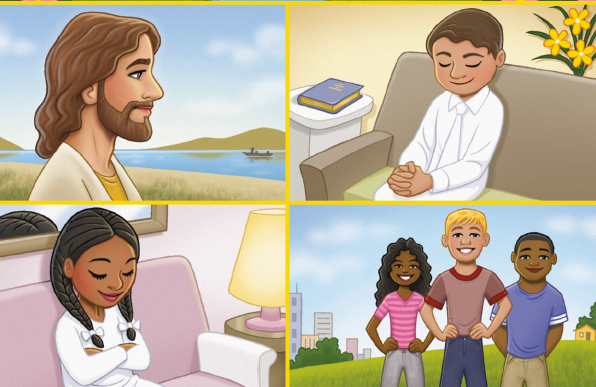 That fill my soul with peaceAnd if I listen with my heart 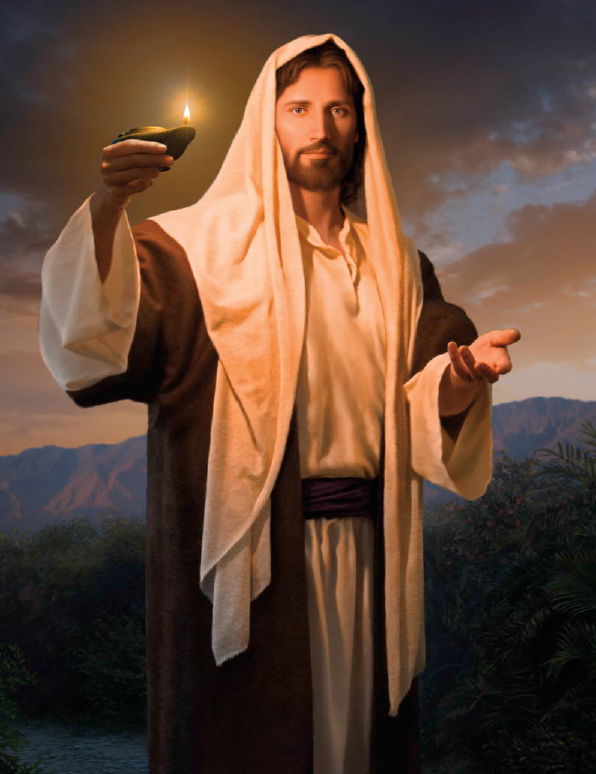 I hear the Savior’s voice